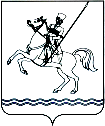 АДМИНИСТРАЦИЯ МУНИЦИПАЛЬНОГО ОБРАЗОВАНИЯ ЛЕНИНГРАДСКИЙ РАЙОНПОСТАНОВЛЕНИЕПРОЕКТстаница Ленинградская О внесении изменений в постановление администрации муниципального образования Ленинградский район от 22 июня 2023 г. № 628    «Об утверждении Порядка предоставления субсидий гражданам, ведущим личное подсобное хозяйство, крестьянским (фермерским) хозяйствам, индивидуальным предпринимателям, осуществляющимдеятельность в области сельскохозяйственногопроизводства на территории муниципального образования Ленинградский район»В соответствии с постановлением главы администрации (губернатора) Краснодарского края от 25 июля 2017 г. № 550 «Об утверждении Порядка предоставления местным бюджетам субвенций из краевого бюджета на осуществление отдельных государственных полномочий по поддержке сельскохозяйственного производства в Краснодарском крае в части предоставления субсидий гражданам, ведущим личное подсобное хозяйство, крестьянским (фермерским) хозяйствам, индивидуальным предпринимателям, осуществляющим деятельность в области сельскохозяйственного производства, в рамках реализации мероприятия государственной программы Краснодарского края «Развитие сельского хозяйства и регулирование рынков сельскохозяйственной продукции, сырья и продовольствия» (с изменениями от 3 августа 2023 г.)                     п о с т а н о в л я ю:1. Внести в постановление администрации муниципального образования Ленинградский район от 22 июня 2023 г. № 628 «Об утверждении Порядка предоставления субсидий гражданам, ведущим личное подсобное хозяйство, крестьянским (фермерским) хозяйствам, индивидуальным предпринимателям, осуществляющим деятельность в области сельскохозяйственного производства на территории муниципального образования Ленинградский район» следующие изменения:1) изложить пункт 3.2 раздела 3 «Возмещение части затрат на производство реализуемой продукции животноводства» приложения 31 к Порядку в следующей редакции:«                                                                                                                         »;2) дополнить приложение 31 к Порядку сноской следующего содержания:«*Указанная ставка субсидии применяется с 1 июля 2023 года по 1 января 2024 года.»2. Управлению сельского хозяйства, перерабатывающей  промышленности и охраны окружающей среды администрации муниципального образования Ленинградский район (Мишняков В.И.) обеспечить официальное опубликование и размещение настоящего постановления на официальном сайте администрации муниципального образования Ленинградский район в информационно-телекоммуникационной сети «Интернет»  (www.adminlenkub.ru).3. Контроль за выполнением настоящего постановления возложить на заместителя главы муниципального образования, начальника управления       сельского хозяйства, перерабатывающей промышленности и охраны окружающей среды администрации Мишнякова В.И.4. Постановление вступает в силу со дня его официального опубликования.Глава муниципального образованияЛенинградский район                                                                           Ю.Ю.Шулико3.2За реализацию молока (коров, коз)3 рубля за 1 кг молока, но не более чем за 10 000 кг в финансовом году;4 рубля за 1 кг молока, но не более чем за 10 000 кг в финансовом году*3 рубля за 1 кг молока, но не более чем за 25 000 кг в финансовом году;4 рубля за 1 кг молока, но не более чем за 25 000 кг в финансовом году*